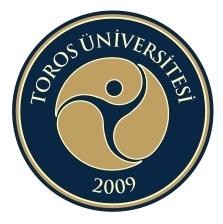 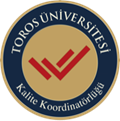 T.C.TOROS ÜNİVERSİTESİ REKTÖRLÜĞÜ                       Kalite KoordinatörlüğüGENEL BİLGİLER KOMİSYON/KURULUN AMACIBu Usul ve Esasların amacı; Toros Üniversitesi öğretim elemanlarının akademik performanslarını ölçmek, değerlendirmek ve daha başarılı olmaya teşvik etmenin yanında üniversitenin ulusal ve uluslararası başarı seviyesini yükseltmektir.KOMİSYON/KURUL ÜYELERİSÜREÇ YÖNETİMİ Komisyon, Rektör veya Rektör tarafından belirlenen bir Rektör Yardımcısının başkanlığında tam zamanlı görev yapan en az 3 öğretim elemanından oluşur. İnsan Kaynakları Daire Başkanlığı bir temsilcisi ile değerlendirme dönemlerinde komisyon ile birlikte çalışır ve Komisyona raportörlük yapar.Komisyon, Akademik Personel Performans Ölçme ve Değerlendirme Usul ve Esaslarının eklerinde belirlenen "Performans Değerlendirme Kriterleri"ne göre her bir öğretim elemanı için gerekli incelemeyi yapar ve Rektörlük Makamına sunar. Öğretim elemanı ile ilgili performans ölçme, değerlendirme, uygulama ve sonuçlarının belirlenmesi için gerekli çalışmaları yapar; sürecin işleyişi ve uygulaması ile ilgili hususları öneri olarak üniversite rektörlüğüne sunar. Performans kriterlerinde yer alan tanınmış ulusal veya uluslararası yayınevi, bilimsel toplantı gibi tanımları belirler ve ilan ederSÜRECİN UYGULAMASI	Her eğitim öğretim döneminin Bahar yarıyılında Rektörlükçe akademik performans değerlendirme süreci ile ilgili takvim belirlenir ve akademik birimlere duyurulur.  Belirlenen takvime göre akademik personel performans kriterleri değerlendirme formunu doldurur ve bölüm başkanlığına teslim ederler. Bölüm başkanları gerekli kontrolleri yaparak yine belirlenen takvime uygun olarak formları dekanlık veya müdürlüklere teslim ederler.  Dekanlık ve Müdürlükler kontrol ve onaylama işlemlerini yaparak formları Rektörlüğe teslim ederler.  İnsan Kaynakları Daire Başkanlığınca formların sayısal hesaplama işlemleri yapılır. Komisyon toplanır ve her form için değerlendirme yaparak nihai puan verilir. İnsan Kaynakları Daire Başkanlığınca raporlama yapılarak Rektörlüğe sunulur. Rektörlüğün inceleme ve değerlendirmesi neticesinde nihai raporlar Mütevelli Heyeti Başkanlığınca onaylanır. 	Akademik Personel Performans Ölçme ve Değerlendirme Usul ve Esasları ve performans kriterleri değerlendirme formu web sitemizde yer almaktadır.“İKDB-FR-016- Performans Kriterleri Değerlendirme Formu.xlsxhttps://toros.edu.tr/storage/dosya/243/dokuman/2019-04-24-Tu-GNS-DD-064-Toros-universitesi-Akademik-Personel-Performans-olcme-ve-Degerlendirme-Usul-ve-Esaslari.pdf”GENEL DEĞERLENDİRME       6.1 Komisyon/kurul tarafından 2022 yılı içerisinde yapılan faaliyetler              Yıl içerisinde yapılan faaliyetlerin bütününü içeren genel değerlendirmeleri liste veya tablo haline getirerek belirtiniz. Örnek Değerlendirme tablosu 	6.2 Komisyon/Kurul tarafından sürecin uygulanması alınması gereken tedbirler ve iyileştirmelerİlgili uygulamalar veya kararların etkin bir şekilde yürütülmesi amacıyla yönetmelik/yönerge/esaslarda önerilen veya yapılan iyileştirme ve/veya uygulamada yeni düzenlemeler bulunmamaktadır.Komisyon ve Kurulun adıToros Üniversitesi Akademik Personel Performans Ölçme Ve Değerlendirme KomisyonuYönerge, Esaslar veya Yönetmelik adıToros Üniversitesi Akademik Personel Performans Ölçme Ve Değerlendirme Usul Ve EsaslarıYayınlanma TarihiKabulü: Senato-22/04/2016 tarih ve 02/18 no.lu karar Değişik: 12/04/2017 tarih ve 03/17 no.lu kararErişim Linkihttps://toros.edu.tr/storage/dosya/243/dokuman/2019-04-24-Tu-GNS-DD-064-Toros-universitesi-Akademik-Personel-Performans-olcme-ve-Degerlendirme-Usul-ve-Esaslari.pdfUnvanı, Adı SoyadıGöreviProf. Dr. Banu YAZGAN İNANÇKomisyon BaşkanıProf. Dr. Köksal HAZIRÜye Prof. Dr. Abdullah ÇALIŞKANÜyeProf. Dr. Fügen ÖZCNARSLANÜyeAkademik Personel UnvanıSayıKriterlere göre puan ortalamasıDeğerlendirmeProf22112,80İYİDoçent797,41İYİDr. Öğretim Üyesi4763,56İYİÖğretim Görevlisi6053,12İYİAraştırma Görevlisi2343,66İYİ